  Politechnika Wrocławska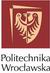 Wrocław, ……………………Imię i nazwisko ……………………….……………..(name and surname)Nr albumu ……………………………………….………(student ID)
e-mail ………………………………………..……………..Wydział …………………………………..…………………(Faculty)Kierunek, specjalność……………………………..….(field, specialization)Rok ……………….. etap …………………(year)                             (semester)Stopień studiów: I/II*(study level)Dziekan Wydziału Mechanicznego(Dean of The Faculty of Mechanical Engineering)Politechniki WrocławskiejDotyczy: Przeniesienia na inny wydziałConcerns: Transfer to another FacultyProszę o wyrażenie zgody na podjęcie studiów (w trybie przeniesienia) na Wydziale …….…..…….od etapu ……,cyklu dydaktycznego (semestru akademickiego) zimowego/letniego* 20……/20.…..I kindly ask for your consent to take up studies (in transfer mode) at the Faculty ………………………..from the winter/summer semester* of the academic year 20…../20……….Kierunek/ Field of study: ………………………………………….,Specjalność/ Specialization: …………………………………….,System/ Study system: ………………………………..………….,Stopień studiów/level of study: I/II*,rok/year …………… , etap (semestr)/semester ………………………………………….Podpis studenta (Student’s signature)